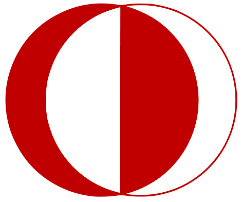 I- KİŞİSEL BİLGİLER:    II- YATAY GEÇİŞ BİLGİLERİ:KABUL EDİLEN;III- 